The Mulcahy Memorial Chess Committee is proud to announce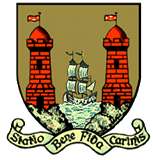 51st Mulcahy Memorial Chess CongressFriday January 11 – Sunday January 13, 2019Venue: Gresham Metropole Hotel, McCurtain Street, Cork (5min from railway station and 2min from bus station).  For special rates contact the hotel here and mention the ‘Mulcahy Chess Tournament’ when booking.Mulcahy Memorial Congress: This is a one section tournament open to all players.Rate of play: All moves in 90 minutes plus 15 seconds per move, increments from move 1.All games will be played using digital clocksEntry fee and prize fundEntry FeesMulcahy/Munster Individual		€35Student/unwaged/OAP			€30Entry on the day (if allowed)		€55A late fee of €10 applies if entry fee received after 31st December 2017.Enter on-line at https://www.icu.ie/ Postal entries can use the form on the back of this flyer.Prizes1st / €700; 2nd €300; 3rd €150; grading prizes €150 each section; David and Goliath prize €50Prizemoney may increase or decrease depending on entriesNo player may win more than one prizePlaying ScheduleOpening	Friday		19.15Round 1	Friday 		19.30Round 2	Saturday 	09.30Round 3	Saturday	14.00Round 4	Saturday 	18.30Round 5	Sunday		09.30Round 6	Sunday		14.00Prize giving	Sunday		18.00FIDE rules will apply and will be available at the tournamentWe hope to be able to provide sets and clocks but would appreciate if you would bring a set and clock in case of a surge in late entries.Entry FormName:		__________________________________________________________Address: 	__________________________________________________________              	__________________________________________________________Phone:		__________________________________________________________Email:		__________________________________________________________Date of birth:	__________________________________________________________(if under 16)Club:		__________________________________________________________Rating:		_______________________ICU NO:	____________________________Signed:		_______________________________________________________________Entry FeesMulcahy Open				€35Student/unwaged/OAP			€30Entry on the day (if allowed)		€55A late fee of €10 applies if entry fee received after 31st December 2017.Please make cheques/postal orders payable to “Mulcahy Chess Tournament”All entrants resident in Ireland must be members of the Irish Chess Union;To become a member see http://www.icu.ie/icu/join.phpAcceptance of entries is entirely at the discretion of the organising committeeEntries to Pat Twomey, 32 Robinscourt, Togher, Cork.Email enquiries to mulcahychess@hotmail.com